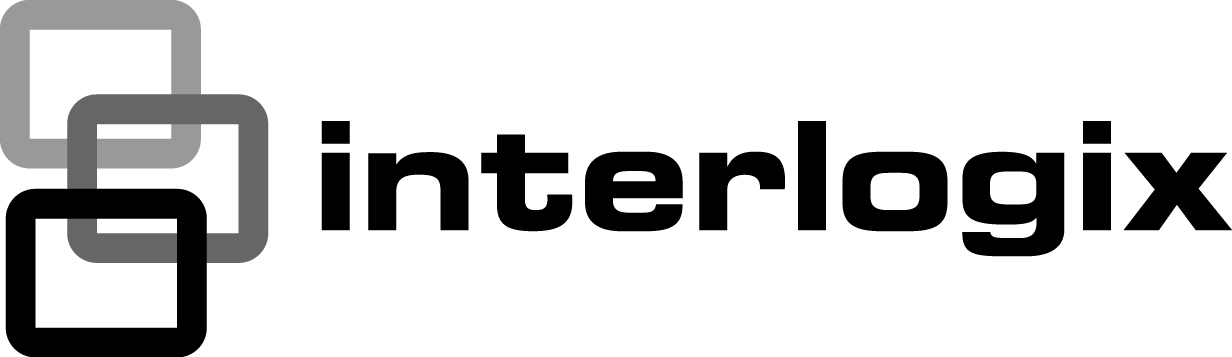 TVD-2406/4406 HD-TVI VF Motorized Dome A&E Specifications, Division 28 00 00 Electronic Safety and Security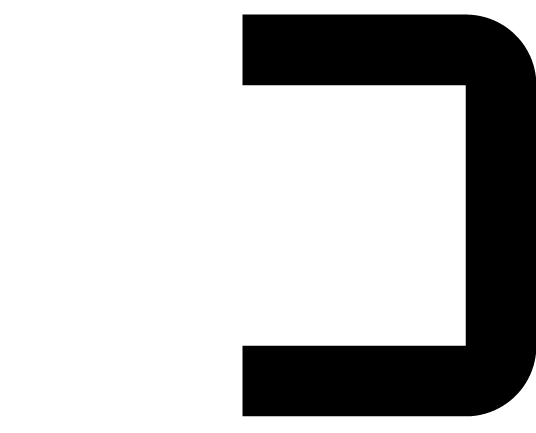 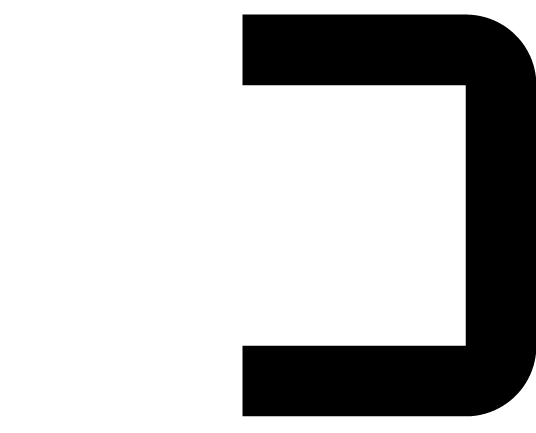 P/N 1073358-EN • REV A • ISS 07AUG17This A&E Specification conforms to CSI MasterFormat 2016 guidelines.28 05 00 Common Work Results for Electronic Safety and Security28 05 45 Systems Integration and Interconnection Requirements28 05 45.11 MechanicalMechanicalDimensions: 145.2 × 124.1 mm (5.72 × 4.89 in.)Weight: 1600 g (3.53 lb.)28 05 45.13 ElectricalElectricalPower supply: 12 VDC / 24 VACCurrent: 580 mA @ 12 VDC, 416mA @ 24 VACPower consumption: 12 VDC: 7 W, 24 VAC: 7 W28 05 45.15 InformationVideoVideo output: 1 HD-HD-TVI outputMinimum illumination: 0.01 Lux @ (F1.2, AGC ON), 0 Lux with IR onEnvironmentalOperating temperature range: -40 to +60°C (-40 to 140°F) with heater onIP67IK10ComplianceUL/cULEMC USAEMC EuropeLVDRoHSREACHWEEEChina RoHS28 05 53 Identification for Electronic Safety and SecurityThe TVD-2406/4406 cameras shall capture and transmit video over an analog connection.The TVD-2406/4406 cameras shall be as manufactured by Interlogix.28 20 00 Video Surveillance28 21 00 Surveillance Cameras28 21 11 Analog CameraThe TVD-2406/4406 shall include, but not be limited to, the following:The TVD-2406/4406 shall provide analog connection for the purpose of allowing users to integrate it with HD-TVI digital video recorder or HD-TVI digital video encoder products.The TVD-2406/4406 shall provide one channel of HD-TVI video output.The TVD-2406/4406 shall include a sensor of 5 MPx Progressive Scan CMOS sensor.The TVD-2406/4406 shall have effective pixels (H x V) in or over 2592 × 1944.The TVD-2406/4406 shall support HD-TVI output (H x V) in 2560 (H) × 1944 (V) @ 12.5 fps and 1080p @ 25 fps/30 fps.The TVD-2406/4406 shall have 2.8~12 mm motorized VF lens.The TVD-2406/4406 shall have IR Cut Filter.The TVD-2406/4406 shall conform to IP67.The TVD-2406/4406 shall conform to IK10.The TVD-2406/4406 shall have up to 40 m IR illumination range.The TVD-2406/4406 shall support Digital Wide Dynamic Range on HD-TVI video image.The TVD-2406/4406 shall be user configured via the internal menu.The TVD-2406/4406 shall have an integrated menu to configure the following information:Output ModeLanguageFocusExposureWhite BalanceDay / NightVideo SettingsResetConfigurable options shall include:Output ModeResolutionFrame rateNTSC / PALLanguageEnglishChineseFocusFocus+Focus-Zoom+Zoom-ExposureBrightnessExposure ModeGainDWDRAnti-flickerWhite BalanceATWMWBDay & NightColorB/WAutoVideo SettingsContrastSharpnessColor GainDNRMirrorResetCamera resetContacting SupportNorth America:855-286-8889techsupport@interlogix.comLatin America:561-998-6114latam@interlogix.comWeb site:www.interlogix.com/customer-supportEMEA:See specific country listings at:www.utcfssecurityproducts.eu/support